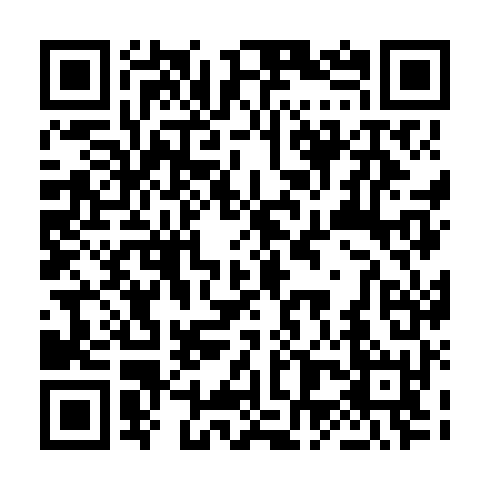 Ramadan times for Acqua di Santa Domenica, ItalyMon 11 Mar 2024 - Wed 10 Apr 2024High Latitude Method: Angle Based RulePrayer Calculation Method: Muslim World LeagueAsar Calculation Method: HanafiPrayer times provided by https://www.salahtimes.comDateDayFajrSuhurSunriseDhuhrAsrIftarMaghribIsha11Mon4:444:446:1312:064:145:595:597:2412Tue4:424:426:1212:064:156:006:007:2513Wed4:404:406:1012:054:156:016:017:2614Thu4:394:396:0912:054:166:026:027:2715Fri4:374:376:0712:054:176:036:037:2816Sat4:354:356:0512:054:186:046:047:2917Sun4:344:346:0412:044:196:056:057:3018Mon4:324:326:0212:044:196:066:067:3119Tue4:304:306:0112:044:206:076:077:3320Wed4:284:285:5912:034:216:086:087:3421Thu4:274:275:5712:034:226:096:097:3522Fri4:254:255:5612:034:226:106:107:3623Sat4:234:235:5412:024:236:116:117:3724Sun4:214:215:5212:024:246:126:127:3825Mon4:204:205:5112:024:256:136:137:3926Tue4:184:185:4912:024:256:146:147:4127Wed4:164:165:4812:014:266:156:157:4228Thu4:144:145:4612:014:276:176:177:4329Fri4:124:125:4412:014:286:186:187:4430Sat4:114:115:4312:004:286:196:197:4531Sun5:095:096:411:005:297:207:208:471Mon5:075:076:401:005:307:217:218:482Tue5:055:056:3812:595:307:227:228:493Wed5:035:036:3612:595:317:237:238:504Thu5:015:016:3512:595:327:247:248:515Fri5:005:006:3312:595:327:257:258:536Sat4:584:586:3212:585:337:267:268:547Sun4:564:566:3012:585:347:277:278:558Mon4:544:546:2912:585:347:287:288:579Tue4:524:526:2712:575:357:297:298:5810Wed4:504:506:2512:575:357:307:308:59